Leistungen für Sponsoren für ÖGT Veranstaltungen und Kooperationspartner	Logo/Text auf der ÖGT Homepage und in den Ankündigungen (Startseite und Veranstaltungsvorschau) Link vom Logo auf Ihre Homepage sofern möglich. Logo/Text in den Mitgliederinformationen Aufstellen von Rollups oder Banner bei der Veranstaltung als Hintergrund bei Webinaren (wenn möglich) Broschüren und/oder Folder in der Tagungsmappe oder auf einem extra Tisch Nennung bei der Begrüßung (Präsenzveranstaltung und Webinare) Nennung auf der ersten Folie (Präsenzveranstaltung und Webinare) Stand auf der Tagung oder vor Ort bei Veranstaltungen Aufbau durch Veranstalter  Aufbau durch Sponsor Vortrags/Präsentationszeit (ca. 4 Minuten) wenn möglich bei Präsenzveranstaltung  bei Webinaren Versendung von Werbematerial per Mail an die Teilnehmer:innen Generelle  Nennung des Sponsors auf der ÖGT Homepage als Kooperationspartner nur mit Firmenmitgliedschaft ab € 200,00/Jahr – Nähere Infos dazu auf unserer Veranstaltungsseite: https://veranstaltungen-oegt.jimdo.com/ögt-partner/ Inserat in der Mitgliederinformation Gerne können Sie auch die Verpflegung der Teilnehmer:innen oder Honorare von Vortragenden direkt per Rechnung übernehmenPreise nach Verfügbarkeit des Angebotes für die jeweilige Veranstaltung und nach Vereinbarung. Falls Sie einen bestimmten Betrag zur Verfügung haben, stellen wir Ihnen auch gerne dazu ein passendes Angebot zusammen. Sonst bitte entsprechende Wünsche ankreuzen und Formular per Mail an oegt@vetmeduni.ac.at schicken. Sie erhalten dann auf diesem Weg Ihr Angebot. Sondervereinbarungen sind je nach Veranstaltung möglich sicher möglich.Ihr Name/Firma: Ihre Adresse:   Österreichische Gesellschaft der Tierärztinnen und TierärzteVeterinärplatz 1, 1210 Wien, Österreich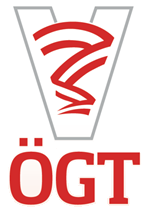 